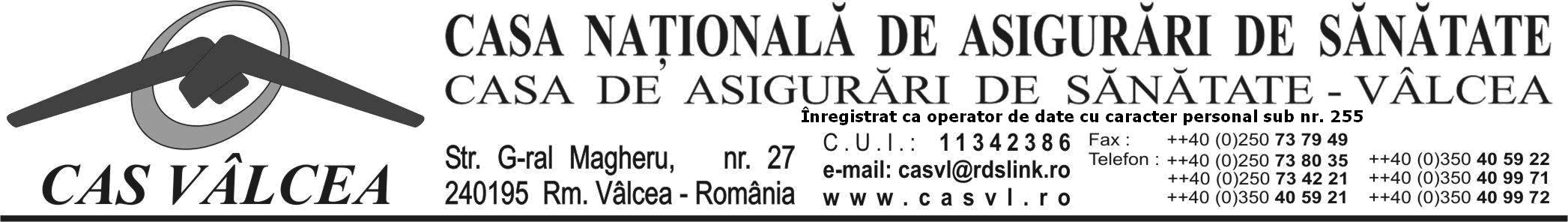 FURNIZORI DE SERVICII MEDICALE PARACLINICE RADIOLOGIE - IMAGISTICA MEDICALAACTE NECESARE INCHEIERII CONTRACTULUI DE FURNIZARE DE SERVICII MEDICALE ÎN ASISTENŢA MEDICALĂ DE SPECIALITATE DIN AMBULATORIU PENTRU SPECIALITĂŢILE PARACLINICE DIN IULIE 2021A. Documente furnizor1. Cerere / solicitare pentru intrarea în relaţie contractuală cu casa de asigurări de sănătate;2. Copie B.I. / C.I.  reprezentant legal; Actul constituiv al societatii / de înfiinţare pentru institutii / Ordinul de înfiinţare şi Structura aprobată prin Ordin MS pentru unităţile publice, în concordanţă cu tipurile de activitati pe care  solicita sa le contracteze.3. Dovada de evaluare a furnizorului, valabilă la data încheierii contractului, cu obligaţia furnizorului de a o reînnoi pe toată perioada derulării contractului sau certificatul de acreditare ANMCS/ adeverința de înscriere în procesul de acreditare ANMCS; autorizatia sanitara de functionare (ASF) si inregistrarea in registrul unic al cabinetelor (RUC);4. Contul deschis la trezorerie sau la bancă, potrivit legii;5. Codul unic de inregistrare  / codul de înregistrare fiscală;6. Dovada asigurării de răspundere civilă în domeniul medical pentru furnizor;7. Programul de activitate al furnizorului / punctului de lucru, dupa caz şi al personalului angajat, în baza formularelor al cărui model este prevăzut în Norme (anexa 45, anexa 18B);8. Certificat de înregistrare în Registrul unic al cabinetelor medicale cu activitatile autorizate;9. Certificatul de acreditare în conformitate cu standardul SR EN ISO 9001/2008 sau SR EN ISO 9001/2015 pentru furnizorii de servicii medicale paraclinice de radiologie-imagistică medicală şi anexele aferente certificatelor;10.  Autorizatia pentru desfasurarea de activitati in domeniul nuclear, unde este cazul; 11.  Declaratie pe proprie răspundere a reprezentantului legal prin care se angajeaza sa nu incheie contracte cu alti furnizori de servicii medicale paraclinice pentru efectuarea investigatiilor medicale paraclinice contractate cu casele de asigurari de sanatate;12. Documente privind spatiul si dotarile necesare pentru perioada de pre si post anestezie, precum si dovada relatiilor de munca cu un medic de specialitatea ATI (pentru furnizorii de investigatii CT si RMN care efectueaza investigatiile copiilor cu varsta intre 0-8 ani care necesita efectuarea anesteziei generale).      B.   Documente personal 		care isi desfasoara activitatea la furnizor într-o formă prevăzută de lege,  care este înregistrat în contract și funcţionează sub incidenţa acestuia:13. Lista de personal. Pentru  fiecare persoană menţionată in  tabelul aferent din fisierul Dosar_Furnizor_Radiologie.xls, se vor depune, în copie, in ordinea in care au fost introduse in tabel care se constituie ca opis,  următoarele documente:13a. copie BI/CI;13b. certificatul de membru al organizaţiei profesionale vizat si având menţionate competenţele;13c. avizul anual privind exercitarea profesiei, aviz DSP pentru medicii care au împlinit vârsta de pensionare;13d. copie a documentului care atesta gradul profesional, unde este cazul; 13e. certificat pentru competenţe/supraspecializare/atestare, unde este cazul ; 13f. copie a actului doveditor prin care personalul medico-sanitar işi exercită profesia la furnizor și în care se regăsește norma de lucru; înregistrare revisal, pentru personalul angajat cu alte forme legale, contractul între părți, CIF;13g. declaraţia pe proprie răspundere, în original,  care să cuprindă specificarea tuturor locurilor de muncă( in contract cu CAS sau nu) şi a intervalului orar din fiecare loc în parte (pe zile şi ore), semnată personal (Declaratie - Program); C.  Documente aparate14. Tabel cu aparatele/echipamentele din dotare care efectueaza servicii medicale paraclinice ce fac obiectul contractului de furnizare de servicii incheiat cu casa de asigurari de sanatate;Tabel  care se constituie ca opis pentru documentele aparatelor/echipamentelor  Pentru fiecare aparat, se ataşează, copiile documentelor în ordinea în care au fost înregistrate in tabel:	14a. fişa tehnică corespunzatoare aparatelor deţinute, pentru care încheie contract de furnizare de servicii cu casa de asigurări de sănătate;	14b. declaraţii de conformitate CE pentru tipul aparatului;	14c. autorizatie CNCAN cu anexele aferente (seria si numarul aparatului sunt cele din autorizatie);	14d. buletinul de verificare periodică emis de ANMDM, pentru aparatura din dotare;	14e. avizul de utilizare emis de ANMDM pentru aparatura second-hand din dotare;	14f. contract de service care să includă verificările periodice conform normelor producătorului aparatului, încheiat cu un furnizor avizat atât de Ministerul Sănătăţii sau Agenția Națională a Medicamentului și a Dispozitivelor Medicale, sau Comisia Nationala pentru Controlul Activitatilor Nucleare, dupa caz, conform prevederilor legale în vigoare, pentru aparatele ieşite din perioada de garanţie şi valabil pe perioada de derulare a contractului de furnizare de servicii medicale;	14g. pentru aparatele recondiționate(refurbișate), noul marcaj CE și declaraţie de conformitate în acest sens pentru seria respectivă emisă de producător;	14h. documente /specificaţii/anexa la contractul de achiziție care descrie și confirmă configurația tehnică(deţinere,punere în 15i. funcţiune,instalare,implementare) accesorii, injector,antene,aplicaţii software, statii post procesare,servere,după caz ;	14i. document privind modalitatea de deţinere (copia contractului cumpărare/inchiriere/leasing,in termen de valabilitate unde este cazul,etc);D.  Logistica15. Documente, specificații de implementare, procese verbale de acceptanță etc, din care sa reiasă implementarea RIS, PACS, software dedicat activitatii, website, chestionar satisfactie.16. Tabel centralizator privind investigatiile ce se solicita a fi contractate, semnat de reprezentantul legal, pentru fiecare tip de investigaţie, conform tabelului dosar_Furnizor Radiologie_ imagistică_radiologieNotă:Documentele necesare încheierii contractelor, se transmit în format electronic pe adresa para@casvl.ro (Transmitere ONLINE de documente), fiecare în parte prin semnătura electronică extinsă a reprezentantului legal al furnizorului. Reprezentantul legal al furnizorului răspunde de realitatea și exactitatea documentelor necesare încheierii contractelor;Toate documentele trebuie să fie în termen de valabilitate la data încheierii contractului;Nerespectarea calendarului afișat pe site-ul CASVL, privind perioada depunerii documentelor, atrage după sine neîncheierea contractelor de servicii medicale.